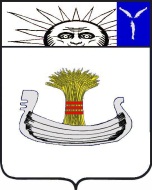 СоветНатальинского муниципального образованияБалаковского муниципального района Саратовской областиСедьмое заседание Совета Натальинского муниципального образования третьего созываРЕШЕНИЕ От 28 марта 2024 г. № 43О даче согласия администрации Натальинского муниципального образования на принятие земельных участков в собственность Натальинского муниципального образования Балаковского муниципального района Саратовской областиРуководствуясь Федеральным законом от 06.10.2003 года №131-ФЗ «Об общих принципах организации местного самоуправления в Российской Федерации», Уставом  Натальинского муниципального образования, Положением «О порядке управления и распоряжения имуществом, находящимся в собственности Натальинского муниципального образования», утвержденным решением Совета Натальинского муниципального образования от 20.01.2015 г. № 195, Земельным кодексом РФ, Совет Натальинского муниципального образованияРЕШИЛ:1. Дать согласие администрации Натальинского муниципального образования Балаковского муниципального района Саратовской области на принятие из частной собственности в собственность Натальинского муниципального образования Балаковского муниципального района Саратовской области безвозмездно земельных участков, занимаемых землями общего пользования (улицы), расположенных в границах населенного пункта с. Натальино Натальинского муниципального образования Балаковского муниципального района Саратовской области кадастровыми номерами:- 64:05:020701:1693 площадью 30917 кв.м.,- 64:05:020701:1694 площадью 1003 кв.м.,- 64:05:020701:1695 площадью 543 кв.м.2. Поручить Главе Натальинского муниципального образования осуществить принятие земельных участков в собственность Натальинского муниципального образования Балаковского муниципального района Саратовской области.3. Настоящее решение вступает в силу со дня принятия и подлежит обнародованию.И. о. Главы Натальинскогомуниципального образования					         А. А. ПортновОбнародовано 01.04.2024 г. 